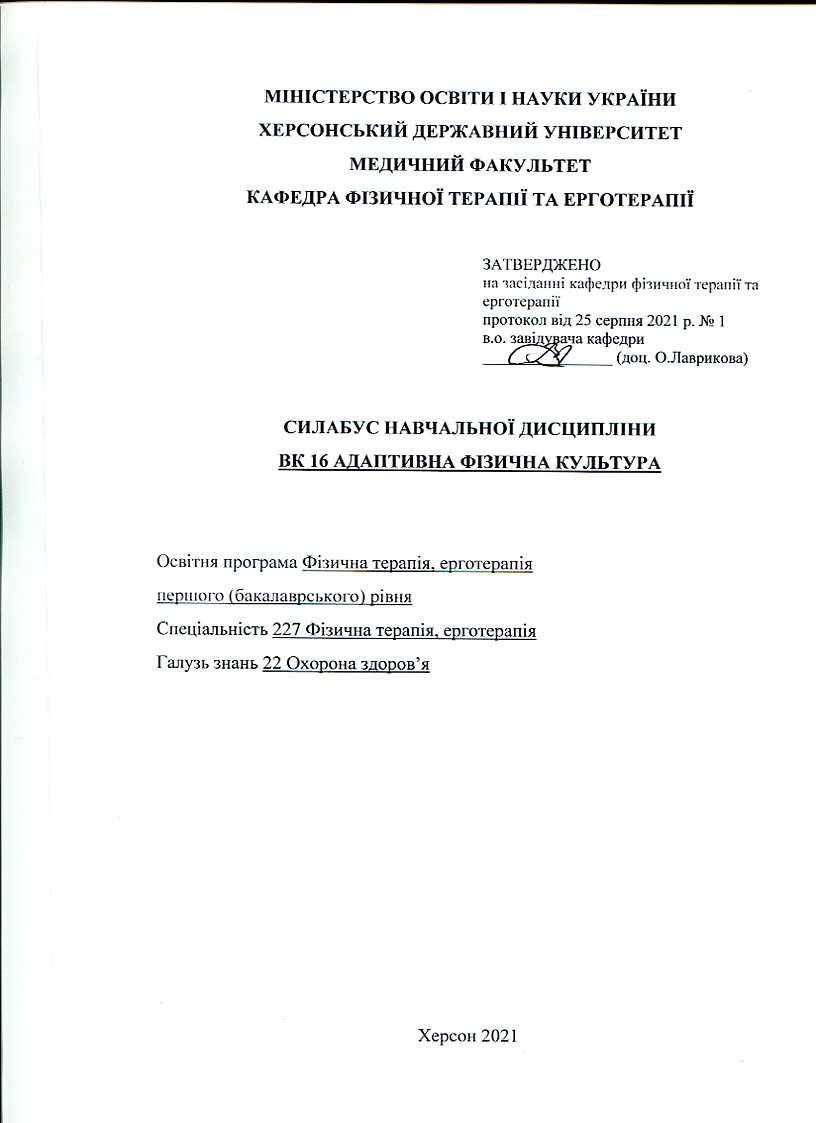 МІНІСТЕРСТВО ОСВІТИ І НАУКИ УКРАЇНИХЕРСОНСЬКИЙ ДЕРЖАВНИЙ УНІВЕРСИТЕТМЕДИЧНИЙ ФАКУЛЬТЕТКАФЕДРА ФІЗИЧНОЇ ТЕРАПІЇ ТА ЕРГОТЕРАПІЇСИЛАБУС НАВЧАЛЬНОЇ ДИСЦИПЛІНИВК 16 АДАПТИВНА ФІЗИЧНА КУЛЬТУРАОсвітня програма Фізична терапія, ерготерапія першого (бакалаврського) рівняСпеціальність 227 Фізична терапія, ерготерапіяГалузь знань 22 Охорона здоров’я Херсон 2021Опис курсуАнотація дисципліниПрограму вивчення навчальної дисципліни «Адаптивна фізичнакультура» розроблено відповідно до освітньо-професійної програмипідготовки першого (бакалаврського) рівня вищої освіти спеціальності 227Фізична терапія, ерготерапія галузі знань 22 Охорона здоров’я.Предметом вивчення курсу є теоретичні та практичні основи адаптивноїфізичної культури.Мета та завдання навчальної дисципліни:Метою засвоєння студентами основних теоретичних підходів та практичних навичок адаптивної фізичної культури.Завдання курсу:   надати теоретичні знання з основ адаптивної фізичної культури для людей з функціональними обмеженнями;  ознайомити з контингентом людей з функціональними обмеженнями, яким необхідні заняття адаптивною фізичною культурою;  вивчити організаційно-методичні основи занять адаптивною фізичною культурою;  набути практичних навичок з організації, проведення та участі у заняттях різними формами адаптивної фізичної культури.4. Програмні компетентності та результати навчанняПісля успішного засвоєння навчальної дисципліни здобувач формуватиме наступні програмні компетентності та результати навчання:Інтегральна компетентністьІК. знати: мету та завдання адаптивної фізичної культури; зміст видів адаптивної фізичної культури; зміст основних принципів, методів і засобів адаптивної фізичної культури; методику навчання адаптивній фізичній культурі; вміти: організовувати і проводити заняття з адаптивної фізичної культури; застосовувати методи дослідження у науково-дослідній роботі в сфері адаптивної фізичної культури; проводити аналіз  теоретикоекспериментальних даних та втілювати в практику результати наукових дослідженьЗагальні компетентностіЗК 01. Знання та розуміння предметної області та розуміння професійної діяльності. ЗК 02. Здатність діяти на основі етичних міркувань (мотивів). ЗК 03. Навички міжособистісної взаємодії. ЗК 04. Здатність працювати в команді. ЗК 05. Здатність мотивувати людей та рухатися до спільної мети. ЗК 06. Здатність спілкуватися державною мовою як усно, так і письмово. ЗК 07. Здатність спілкуватися іноземною мовою. ЗК 08. Здатність планувати та управляти часом. ЗК 09. Навички використання інформаційних і комунікаційних технологій. ЗК 10. Здатність до пошуку, оброблення та аналізу інформації з різних джерел. ЗК 11. Здатність вчитися і оволодівати сучасними знаннями. ЗК 12. Здатність застосовувати знання у практичних ситуаціях. ЗК 13. Здатність діяти соціально відповідально та свідомо. ЗК 14. Здатність реалізувати свої права і обов’язки як члена суспільства, усвідомлювати цінності громадянського (вільного демократичного) суспільства та необхідність його сталого розвитку, верховенства права, прав і свобод людини і громадянина в Україні. ЗК 15. Здатність зберігати та примножувати моральні, культурні, наукові цінності і досягнення суспільства на основі розуміння історії та закономірностей розвитку предметної області, її місця у загальній системі знань про природу і суспільство та у розвитку суспільства, техніки і технологій, використовувати різні види та форми рухової активності для активного відпочинку та ведення здорового способу життя.Спеціальні (фахові, предметні) компетентностіСпеціальні (фахові, предметні) компетентностіСК 01. Здатність пояснити пацієнтам, клієнтам, родинам, потребу у заняттях з адаптивної фізичної культури. СК 02. Здатність трактувати патологічні процеси та порушення і застосовувати для їх корекції придатні засоби адаптивної фізичної культури. СК 03. Здатність провадити безпечну для клієнта та практикуючого фахівця практичну діяльність з адаптивної фізичної культури. СК 04. Здатність виконувати спостереження, опитування, вимірювання та тестування, документувати їх результати. СК 05. Здатність забезпечувати відповідність заходів адаптивної фізичної культури функціональним можливостям та потребам пацієнта/клієнта. СК 6. Здатність проводити оперативний, поточний та етапний контроль стану пацієнта/клієнта відповідними засобами й методами та документувати отримані результати. СК 7. Здатність адаптувати свою поточну практичну діяльність до змінних умов. СК 8. Здатність надавати долікарську допомогу під час виникнення невідкладних станів. Програмні результати навчанняПР 01. Демонструвати готовність до зміцнення та збереження особистого та громадського здоров'я шляхом використання рухової активності людини та проведення роз’яснювальної роботи серед пацієнтів/клієнтів, членів їх родин, медичних фахівців, а також покращенню довкілля громади. ПР 02. Спілкуватися усно та письмово українською та іноземною мовами у професійному середовищі, володіти фаховою термінологією та професійним дискурсом, дотримуватися етики ділового спілкування; складати документи, у тому числі іноземною мовою (мовами). ПР 03. Використовувати сучасну комп’ютерну техніку; знаходити інформацію з різних джерел; аналізувати вітчизняні та зарубіжні джерела інформації, необхідної для виконання професійних завдань та прийняття професійних рішень. ПР 04. Застосовувати у професійній діяльності знання біологічних, медичних, педагогічних та психосоціальних аспектів фізичної терапії та ерготерапії. ПР 05. Надавати долікарську допомогу при невідкладних станах та патологічних процесах в організмі; вибирати оптимальні методи та засоби збереження життя. ПР 06. Застосовувати методи й інструменти визначення та вимірювання структурних змін та порушених функцій організму, активності та трактувати отриману інформацію. ПР 07. Трактувати інформацію про наявні у пацієнта/клієнта порушення за Міжнародною класифікацією функціонування, обмеження життєдіяльності та здоров’я (МКФ) та Міжнародною класифікацією функціонування, обмеження життєдіяльності та здоров’я дітей та підлітків (МКФ ДП). ПР 08. Діяти згідно з нормативно-правовими вимогами та нормами професійної етики. ПР 09. Реалізувати індивідуальні програми фізичної терапії, ерготерапії. ПР 10. Здійснювати заходи фізичної терапії для ліквідації або компенсації рухових порушень та активності. ПР 11. Здійснювати заходи ерготерапії для ліквідації або компенсації функціональних та асоційованих з ними обмежень активності та участі в діяльності. ПР 12. Застосовувати сучасні науково-доказові дані у професійній діяльності. ПР 13. Обирати оптимальні форми, методи і прийоми, які б забезпечили шанобливе ставлення до пацієнта/клієнта, його безпеку/захист, комфорт та приватність. ПР 14. Безпечно та ефективно використовувати обладнання для проведення реабілітаційних заходів, контролю основних життєвих показників пацієнта, допоміжні технічні засоби реабілітації для пересування та самообслуговування. ПР 15. Вербально і невербально спілкуватися з особами та групами співрозмовників, різними за віком, рівнем освіти, соціальною і професійною приналежністю, психологічними та когнітивними якостями тощо, у мультидисциплінарній команді. ПР 16. Проводити інструктаж та навчання клієнтів, членів їх родин, колег і невеликих груп. ПР 18. Оцінювати себе критично, засвоювати нову фахову інформацію, поглиблювати знання за допомогою самоосвіти, оцінювати й представляти власний досвід, аналізувати й застосовувати досвід колег.5. Обсяг курсу на поточний навчальний рік6. Технічне й програмне забезпечення/обладнання:Обладнання для проведення практичних занять з ЛФК: стільці карімати, гімнастичні палиці, гімнастичні м’ячі, фітболи, гантелі (0,5-), мішечки з піском.Мультимедійне обладнання: мультимедійний проектор, ноутбук, проекційний екран, смарт-телевізор.Презентації, відеоматеріали, електронні версії лекцій та інших методичних матеріалів.Методичні рекомендації до практичних занять та самостійних робіт.7. Політика курсуОрганізація навчального процесу здійснюється за кредитно-модульною системою відповідно до вимог Європейської кредитно-трансферної системи. Кредити ЕСТS зараховуються студентам за умови 100% очного або дистанційного відвідування усіх лекційних і практичних занять та при успішному засвоєнні ними відповідного модулю. Пропуск понад 25% занять без поважної причини оцінюється як FX.Комплексне використання різноманітних методів організації і здійснення навчально-пізнавальної діяльності студентів та методів стимулювання і мотивації їх навчання сприяють розвитку творчих засад особистості майбутнього фахівця із фізичної терапії та ерготерапії з урахуванням індивідуальних особливостей учасників навчального процесу та запобіганню проявів академічної не доброчесності (плагіат, списування). Навіть окремий випадок порушення академічної доброчесності є серйозним проступком, який може призвести до несправедливого перерозподілу оцінок і, як наслідок, загального рейтингу студентів. У разі випадку плагіату під час тесту чи підсумкового контролю результат цього завдання студента буде анульований з послідовним зниженням підсумкової оцінки за навчальну дисципліну.Політика щодо відвідування: - відвідування занять є обов’язковим компонентом оцінювання, за яке нараховуються бали; - за наявності об’єктивних причин (напр.: хвороба, працевлаштування, міжнародне стажування тощо) навчання може відбуватись в онлайн формі за погодженням із керівником курсу. Перед початком заняття необхідно підготувати обладнання та знаряддя до теми заняття; на кожному занятті проводиться поточний контроль знань і практичних навичок (вміння продемонструвати комплекси фізичних вправ), пояснення матеріалу викладачем; самостійна робота студентів в парах. Згідно вимог охорони праці, до заняття допускаються лише студенти в медичних халатах.Педагогічний контроль знань і умінь студентів здійснюється з дотриманням таких принципів оцінювання результатів навчання: об’єктивності, систематичності та системності, плановості, єдності вимог і методики оцінювання, відкритості та прозорості, доступності і зрозумілості, професійної спрямованості контролю. Мова оцінювання та мова викладання - державна. Засвоєння теми контролюється на практичних заняттях у відповідності з конкретними цілями кожної теми. Застосовуються такі засоби діагностики рівня підготовки студентів: відповіді на стандартизовані питання за матеріалом поточної теми і попередніх тем, знання яких необхідно для розуміння поточної теми, перевірка практичних навичок відповідно до теми заняття. Відповідно до специфіки фахової підготовки фізичного терапевта, ерготерапевта перевага надається усному і практичному контролю.Поточний контроль за результатами виконання контрольних (модульних) робіт передбачає оцінювання теоретичних знань та практичних умінь і навичок, які здобувач набув після опанування певної завершеної частини навчального матеріалу з дисципліни. Семестровий (підсумковий) контроль проводиться у наступних формах: диференційований залік (V-VI семестри) – передбачає оцінювання результатів навчання на підставі результатів поточного контролю по завершенню вивчення усіх тем модулів на останньому практичному занятті. Результат поточного контролю результатів навчальної діяльності здобувачів визначається сумарно за всіма складовими поточного контролю. Максимальна кількість балів, яку може отримати здобувач – 100.Умови допуску до підсумкового контролю: - відвідування (або відпрацювання) усіх занять; - наявність конспекту лекції чи самопідготовки; - активна участь у практичних заняттях (демонстрація комплексу вправ, відповіді на запитання, доповнення); - вчасне виконання домашніх завдань з самостійної роботи (складання комплексів вправ); - складання підсумкових тестів та практичних завдань за змістовним модулем. Пропуск понад 25% занять без поважної причини буде оцінений як FX.8. Схема курсуСеместр VІІ. Модуль 1. Історія розвитку та становлення дисципліни “Адаптивна фізична культура”.Тема 1. Загальна характеристика адаптивного фізичного виховання. (тиждень 1-2, лк. - 2 год., пр.. – 2 год.)Основні поняття адаптивного фізичного вихованняІсторія адаптивного фізичного вихованняХарактеристика адаптивного фізичного виховання в Україні Мета, завдання, предмет адаптивної фізичної культуриПринципи, засоби й методи адаптивної фізичної культури Функції адаптивної фізичної культури Основні компоненти адаптивної фізичної культуриТема 2. Методи та форми організації адаптивного фізичного виховання (тиждень 3-4, лк. - 2 год., пр.. – 2 год.):Матеріально-технічне забезпечення занятьІсторія розвитку адаптивної фізичної культуриЛікарсько-педагогічний контроль в адаптивній фізичній культуріПрофілактика травматизму в адаптивній фізичній культурі Тема 3. Вплив фізичної рекреації на збереження і зміцнення здоров’я сучасної людини. (тиждень 5-6, лк. - 2 год., пр.. – 2 год.):Методи формування знаньМетоди навчання руховим діямМетоди розвитку фізичних якостей і здібностейМетоди виховання особистостіФорми організації адаптивної фізичної культуриТема 4. Контроль в адаптивному фізичному вихованні(тиждень 7-8, лк. - 2 год., пр.. – 2 год.):Медико-педагогічний контроль в адаптивному фізичному вихованніМетоди контролю ефективності навчального процесу в адаптивному фізичному вихованніПрофілактика травматизму в адаптивному фізичному вихованніМодуль 2. 	Методика адаптивного фізичного виховання.Тема 1. Адаптивне фізичне виховання при глухоті (тиждень 11-12, лк. - 2 год., пр.. – 2 год.):Основні поняття, мета і завдання адаптивного фізичного виховання при глухотіТестування при глухотіОсобливості методики адаптивного фізичного виховання глухихТема 2. Адаптивне фізичне виховання при сліпоті (тиждень 13-14  лк. - 2 год., пр.. – 2 год., пр.. – 2 год.):Основні поняття, мета завдання та засоби адаптивного фізичного виховання при сліпотіМетоди навчання спортивної техніки Тема 3. Адаптивне фізичне виховання при порушеннях опорно-рухового апарату та ураження спинного мозку. (тиждень 15-16, лк. - 2 год., пр.._ 2 год.):Адаптивне фізичне виховання при станах після ампутаціїМета, завдання та засоби адаптивного фізичного виховання при порушеннях опорно-рухового апаратуОбсяг рухових можливостей при ураженнях спинного мозкуЗавдання та засоби адаптивного фізичного виховання при ураженнях спинного мозкуМетодичні вказівки адаптивного фізичного виховання при ураженні спинного мозку Тема 4. Адаптивна фізична культура осіб із дитячим церебральним паралічем .  (тиждень 17-18 лк. - 2 год., пр.. – 2 год.):Загальна характеристика адаптивного фізичного виховання при ДЦПОсобливості методики при ДЦПАдаптивне фізичне виховання при важких формах ДЦПАдаптивне фізичне виховання при ДЦП середнього і легкого ступеня Тема 5.  Адаптивна фізична культура осіб із розумовою відсталістю (тиждень 19-20, пр. - 2 год., пр.. – 2 год.)Загальна характеристика адаптивного фізичного виховання при відхиленні розумового розвиткуЗавдання та засоби адаптивного фізичного виховання при відхиленні розумового розвитку.Адаптивне фізичне виховання у Будинку дитини9. Система оцінювання та вимоги: форма (метод) контрольного заходу та вимоги до оцінювання програмних результатів навчання9.1. Семестр VІІ. Модуль 1 Історія розвитку та становлення дисципліни “Адаптивна фізична культура”.Максимальна кількість балів за модуль 1 – 50 балів:- Аудиторна робота – 30 балів (по 7 балів за 4 практичних занять);- самостійна робота (складання комплексів вправ) – 10 балів;- модульна контрольна робота – 12 балів (проводиться у формі виконання практичного завдання та усної відповіді)Модуль 2. Методика адаптивного фізичного виховання.Максимальна кількість балів за модуль 2 – 50 балів:- аудиторна робота – 30 балів (по 6 балів за 5 практичних занять);- самостійна робота (складання комплексів вправ) – 10 балів;- підсумкова контрольна робота – 10 балів.10. Список рекомендованих джерел (наскрізна нумерація)Базова (основна) література:Булатова М.М. Фитнес и двигательная активность: проблемы и пути решения // Теорія і методика фізичного виховання і спорту /М.М. Булатова. – 2007. – № 1. – С. 3-7.Булатова М.М. Европейский опыт: уроки и ориентиры // Спортивная медицина. – 2007. – №1. – С. 3–10.Булашев А.Я. Спортивно-оздоровительный туризм / А.Я. Булашев, В.И. нечаев, А.С. Ровный. – Х.: ХДАФК, 2003. – 192 с. Бейдик О.О. Рекреаційно-туристські ресурси України: методологія та методика аналізу, термінологія, районування / Бейдик О.О. – К.: Київський університет, 2001. – 395 с.Герцик М.С. Вступ до спеціальностей галузі „фізичне виховання і спорт”: Навчальний посібник/ Герцик М.С., Вацеба О.М. – Вид. 3-тє, випр. і доп. – Харків: „ОВС”, 2004. – 176 с.Дутчак М.В..Спорт для всіх в Україні: теорія і практика / М.В. Дутчак. К.: Олімп. л-ра, 2009. - 279 с.Національна доктрина розвитку фізичної культури і спорту // Указ Президента України від 28 вересня 2004 року №1148/2004. - 81 с.Товт В.А. Гімнастика в системі підготовки спеціалістів фізичної реабілітації / Товт В.А., Дуло О.А., Михайлович C.О., Товт-Коршинська М.І. Навчальний посібник. Ужгород, ДВНЗ «УжНУ», 2009. – 184 с.Теорія и методика фізичного виховання/Методика фізичного виховання різних груп населення. Підручник для студентів вищих навчальних закладів фізичної культури і спорту/Під ред. Т.Ю.Круцевич. К.: НУФВСУ«Олімпійська література», 2008. –Т-2. С. 320-353.Організація та методика оздоровчої фізичної культури і рекреаційного туризму / О.М. Жданова, А.М. Тучак, В.І. Поляковський, І.В. Котова. – Льцьк: Вежа, 2000. – 240 с.Приступа Є. Українські народні рухливі ігри, розваги та забави: методологія, теорія і практика: монографія / Євген Приступа, Олег Слімаковський, Микола Лук'янченко – дрогобич: Вимір, 1999. – 449 с.Фоменко Н.В. Рекреаційні ресурси та курортологія / Фоменко Н.В. – К.: Центр навчальної літератури, 2007. – 312 с.Допоміжна література:Гросс Н.А. Физическая реабилитация детей с нарушениями функций опорно-двигательного аппарата / Гросс Н.А. – М., 2000. – 224с. Дубровский В.И. Лечебная физическая культура (кинезотерапия) - М. : ВЛАДОС, 1998.Козырева О.В. Лечебная физическая культура для дошкольников при нарушениях опорно-двигательного аппарата / Козырева О.В. – М.: Просвещение, 2003. – 112с.Самосюк И.З., Чухраев Н.В., Зубкова С.Т. и др. Физические методы в лечении и медицинской реабилитации больных и инвалидов. - Київ: Здоров’я, 2004.Соколова Г.Н. Зарядка для грудничков / Н.Г. Соколова. – Ростов н/Д: Феникс, 2007. – 92 [1]с.: ил. – (Медицина для вас).Велитченко В.К. Физкультура для ослабленных детей / В.К. Велитченко – М. ФиС, 1989. – 109с.Бевзюк В.В. Двигательная активность при заболеваниях сердечно-сосудистой системы: метод.рекомендации для студентов факультета физического воспитания и спорта всех форм обучения и специалистов по физической реабилитации. – Херсон, 2004. – 52 с.Гордон Н. Инсульт и двигательная активность. – К.: Олимпийская литература, 1999. – 127с.Епифанов В.А. Лечебная физическая культура. – М.: Гэотар-МЕД, 2002. – 554 с.Журавлева А.И., Граевская Н.Д. Спортивная медицина и лечебная физкультура. – М.: Медицина, 1993. – 432 с.Лебедева В.С. Лечебная физкультура при инфаркте миокарда. Ленинград: Медицина, 1974. – 158 с.Силуянова В.А., Сокова Э.В. Учебное пособие по лечебной физкультуре в терапии. – М.: Медицина, 1978. – 176 с. Назва навчальної дисципліниАдаптивна фізична культураТип курсуВибіркова компонента Рівень вищої освітиПерший (бакалаврський) рівень освітиКількість кредитів/годин 3 кредитів / 90 годинСеместрVII семестрВикладачКатерина Самойленко, асистент кафедриКонтактний телефон, мессенджер+380954542682Email викладача:katerynasamoylenko4@gmail.comГрафік консультаційМетоди викладанняЛекційні заняття, практичні заняття, відеоматеріал, презентації, індивідуальні завданняФорма контролюЗалікКількість кредитів/годинЛекції (год.)Практичні заняття (год.)Самостійна робота (год)3/90181854